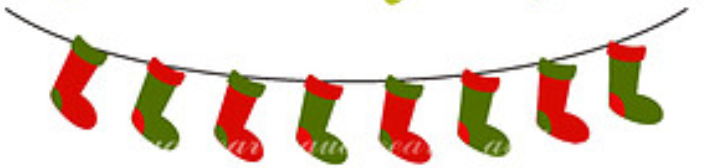 Christmas Masses The number of people who can attend Mass are limited according to regulations. There will not be a ticketing service in any churches in the parish (Mountview, Huntstown & Littlepace). The policy is first come, first in. Mass times Dec 24th: Mountview 5pm, 7pm & 9pm                   Dec 25th: Mountview 8.30am, 10am & 12pm. The parish Christmas Letter and Christmas Day Prayer Service at Home is on the school website. It also gives details of Mass times in the rest of the parish.Christmas HolidaysWe will close for the Christmas Holidays on Tuesday 22nd of December 2020 at 11.50am. This is to avoid congestion. Please don’t hang around unnecessarily. Many thanks for your cooperation. The school will reopen on Wednesday 6th of January 2021.Frása na Seachtaine (Phrase of the Week)Nollaig Shona Duit! (Happy Christmas!)With every good wish for a Safe and Happy Christmas, Fionnuala Rynne (Acting Principal) & Tríona Slattery (Acting Deputy Principal)Dear Children and Parents,As we approach the end of our First term, and indeed the end of 2020 we would like to thank you all for your continued support and wish you all a happy, safe and healthy Christmas. Christmas Celebrations We greatly missed welcoming in family and friends to the school this year but the children enjoyed recording their Christmas songs/ poems on See-Saw and we hope you enjoyed watching and listening to them at home. Well done to all, and many thanks to all our teachers for their hard work on this. Christmas Assembly and Santa Zoom CallEveryone was delighted to join in our Christmas assembly on Zoom and we were so excited to have Santa log on from the North Pole. The children impressed Santa with their songs, poems and lovely manners. The children were reassured that they are on the nice list and we hope they enjoyed their treat from Santa. Many thanks to Ms Carroll for organising the call.Covid Safety & Travel at ChristmasSincere thanks to both children and parents for all your cooperation and support in implementing our school Covid-19 Response Plan which has enabled all of us to have a very fruitful and safe return to school this year. We appreciate adults wearing face covering when on the school campus. We look forward to your continued support next term. If you are travelling out of Ireland over Christmas, please be aware of the Department of Foreign Affairs Guidelines. You will need to restrict your movements for 14 days on arrival back in Ireland from most countries. Please do not send children back to school until this 14 day period has been observed.Gratitude to the School Staff We are also very grateful to all the staff and Board of Management who have worked so hard not only to open the school safely, but to ensure that it remains a safe place for all of to work and learn. Baby NewsCongratulation to Mrs Jane O’Connell on the birth of her baby daughter. We are delighted to hear that they are both keeping well and wish Mrs O’Connell and her family a very Happy Christmas. Santa DashThe school shall also host a ‘Santa Dash’ on Friday the 18th of December. Children are encouraged to wear a Christmas jumper, Santa hat/ and or something festive. Each year group will take part in a run in the school yard during the day. We are looking forward to this occasion.Safe Crossing for Children on Mountview Road and Shelerin Road We ask all parents and the school community to observe the KEEP CLEAR sections of road at both the Mountview Road and Shelerin Road Pedestrian Crossings. It is very dangerous if cars are parked in this area as it inhibits motorists to fully see our Lollipop Ladies coordinating the road crossings for children, and equally it makes it extremely difficult for our Lollipop Ladies to see oncoming traffic. We appreciate your cooperation on this important matter. Junior Infants Enrolments We invite parents/guardians to make a Junior Infant Application for September 2021. You can do this by downloading our Application form (see home page of website) and contacting Caroline in the office at (01)8212992 to make an appointment to complete your enrolment.  
Our application dates this year are at the earlier dates; Monday Nov. 2nd- Fri Nov 27th. We continue to accept applications.
You can read through our admission policy and admission notice on the website by clicking 'Our school' and 'policies'.In-School ActivitiesWe are very fortunate to engage in a wealth of educational partnerships with supporting organisations including St. Peregrine’s GAA, Ballet Ireland, Fingal and the Sheilagh Fox School of Music this term. Our partners support our teaching across year groups to ensure an enriched and varied curriculum for all our pupils.St. Philip the Apostle Junior School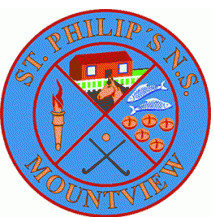 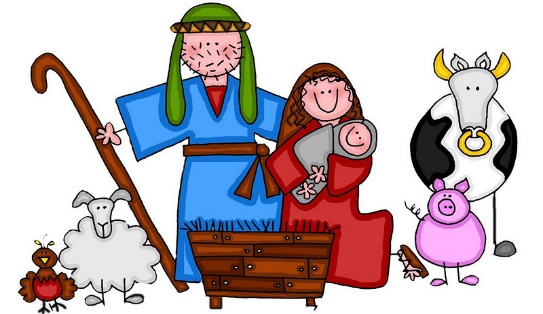     Newsletter     CHRISTMAS  2020     